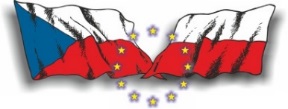 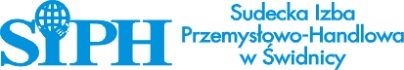 Protokół ze spotkania partnerów projektu „Sieć rozwoju gospodarczego pogranicza czesko-polskiego”Grupa robocza ds. współpracy gospodarczej i energii odnawialnejUczestnicy spotkania Sudecka Izba Przemysłowo-handlowa w ŚwidnicyIzba Gospodarcza „ Śląsk”, -Krkonoše – svazek měst a obcí  Karkonowska Agencja Rozwoju Gospodarczego S.A. Krajska hospodářská komora Královéhradeckého kraje Krajska hospodářská komora v Jablonci nad Nisou  oraz zaproszeni gościeW dniach 31.05 – 01.06.2017 r. w Boleścinie koło Świdnicy, z inicjatywy Sudeckiej Izby Przemysłowo-Handlowej, odbyło się spotkanie grupy roboczej ds. współpracy gospodarczej i energii odnawialnej, projektu „Sieć rozwoju gospodarczego pogranicza czesko-polskiego”. W spotkaniu grupy roboczej poza partnerami projektu wzięli dział przedsiębiorcy zajmujący się tematyką energii odnawialnej zarówno z Polski jak i z Czech, przedstawiciele samorządu oraz organizacji pozarządowych.Część merytoryczna spotkania rozpoczęła się prezentacjami na temat nowoczesnych systemów oświetleniowych, kompensacji mocy biernej oraz fotoogniw. Część uczestników spotkania będących członkami Dolnośląskiego Klastra Energii Odnawialnej, przedstawiło zakres działalności i cel tej organizacji jakimi są dążenie do poprawy stanu środowiska, edukacja w zakresie zrównoważonego rozwoju, gospodarki energią, odnawialnych źródeł energii. Uczestnicy mieli okazję zwiedzić Fundację Krzyżowa dla porozumienia Europejskiego, gdzie zaprezentowano nowoczesne rozwiązania energetyczne takie jak kotłownia na biomasę (zrębki) oraz elektrownia fotowoltaiczna i wiatrowa. Był to przykład jak instalować takie urządzenia w budynkach zabytkowych. Drugiego dnia odwiedzono superinteligenty budynek - siedzibę Centrum Technologii Energetycznych, by zapoznać się z nowoczesnymi rozwiązaniami energetycznymi w praktyce. To najinteligentniejszy budynek w Świdnicy i prawdopodobnie jeden z najinteligentniejszych na Dolnym Śląsku. Służy celom badawczo-rozwojowym nowych technologii do zmniejszania zużycia energii oraz wytwarzania ciepła i prądu. Wszelkie dane wysyłane przez testowane urządzenia gromadzone są tu w centralnym komputerze, dokąd docierają za pośrednictwem 22 kilometrów kabli. Uczestnicy spotkania rozmawiali także o dalszych planach i wzajemnej współpracy na przyszłość. Podczas spotkania partnerzy projektu przekazywali uczestnikom informacje o projekcie, programie i uzyskanym dofinansowaniu.Podczas narady grupy roboczej, uczestnicy uzgodnili:Omówiono bieżącą realizacje projektu u poszczególnych partnerów. Omówiono kwestie oznakowania wynajętych autokarów podczas imprez wyjazdowych, wizyt studyjnych lub targów organizowanych w ramach projektu.Omówiono dalsze działania grupy roboczej ds. współpracy gospodarczej i energii odnawialnej, a w szczególności:organizację wizyty studyjnej polskich przedsiębiorców w Czechach. Planuje się wizytę miedzy innymi w Parku Technologicznym oraz na farmie solarnej. Współpracę przy organizacji tej wizyty zadeklarowała Izba Gospodarcza z Nachodu. organizację wyjazdu grupy polskiej na Targi Energetyce w Hradec Kralove na wiosnę 2018 r. Izba Gospodarcza w Nachodzie zadeklarowała ustalenie daty realizacji tego wydarzenia.Ze względu na duże zainteresowanie strony czeskiej Centrum Technologii Energetycznych w Świdnicy, które to grupa odwiedzała w ramach spotkania, ustalono kontynuację współpracy z tą jednostką, w celu wymiany doświadczeń i wiedzy w zakresie energii odnawialnych.Uzgodniono iż po spotkaniu grupy roboczej każdy z partnerów-organizatorów sporządzi notatkę ze spotkania i przekaże pozostałym partnerom.Protokół sporządził Paweł Ułaszewski